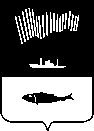 Проект   СОВЕТ ДЕПУТАТОВ ГОРОДА МУРМАНСКА ШЕСТОЙ СОЗЫВДВАДЦАТЬ ПЯТОЕ ЗАСЕДАНИЕРЕШЕНИЕот _________________ 2021 года                № 25-___                                           город МурманскО ВНЕСЕНИИ ИЗМЕНЕНИЙ В ПРИЛОЖЕНИЕ № 2 К РЕШЕНИЮ СОВЕТА ДЕПУТАТОВ ГОРОДА МУРМАНСКА ОТ 29.09.2006 № 24-292 "О ПОРЯДКЕ ПРЕДОСТАВЛЕНИЯ ЛЬГОТ, ОТСРОЧЕК (РАССРОЧЕК) ПО АРЕНДНОЙ ПЛАТЕ ЗА ЗЕМЛЮ И ПОЛЬЗОВАНИЕ МУНИЦИПАЛЬНЫМ ИМУЩЕСТВОМ В ГОРОДЕ МУРМАНСКЕ"(в редакции решения Совета депутатов города Мурманска от 27.05.2021 № 25-304)                 Принято                 Советом депутатов                города Мурманска                _________2021 годаВ соответствии с Федеральным законом от 06.10.2003 № 131-ФЗ "Об общих принципах организации местного самоуправления в Российской Федерации", руководствуясь Уставом муниципального образования город Мурманск, а также в связи с кадровыми изменениями в администрации города Мурманска Совет депутатов города Мурманска р е ш и л:1. Внести в приложение № 2 к решению Совета депутатов города Мурманска от 29.09.2006 № 24-292 "О порядке предоставления льгот, отсрочек (рассрочек) по арендной плате за землю и пользование муниципальным имуществом в городе Мурманске" (в редакции решения Совета депутатов города Мурманска от 27.05.2021 № 25-304) следующие изменения:- слова «- Парской Ириной Витальевной» заменить словами «- Ерасовой Вероникой Викторовной».2. Опубликовать настоящее решение в газете "Вечерний Мурманск".3. Настоящее решение вступает в силу после его официального опубликования.4. Контроль за исполнением настоящего решения возложить на постоянную комиссию Совета депутатов города Мурманска по бюджету и финансовому регулированию      (Коробков С.Е.).Глава муниципального образованиягород Мурманск	А.И. Сысоев